9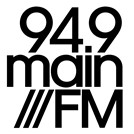 Annual General MeetingMeeting via ZOOMTuesday 25th  October 2022 following ‘Special General Meeting’AGENDAConfirmation of Minutes from the Annual General Meeting held on the 9th November 2021Business arising from the 2021 MinutesPresentation of the Annual Report - President Richard McLeishPresentation of Treasurer's report and the audited financial statements – Treasurer Jeremy FurzeCertification by 2 CoM (Committee of Management) members that the financial statements give a ‘true and fair’ view of the association’s financial position and performance.Acceptance of 2021-2022 financial statementsQuestions from MembersResult of voting for the election of 4 Committee of Management vacant positions for 2 year terms.PresidentTreasurer2 x Ordinary Committee MembersGeneral businessClose of Meeting